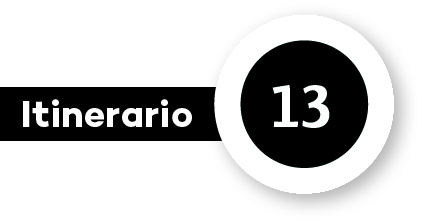 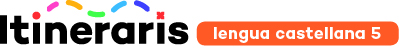 PROGRAMACIÓN	¿Con qué argumentos vamos a convencer?Competencias específicasCE4 Comprender e interpretar textos escritos y multimodales, reconociendo el sentido global, las ideas principales y la información explícita, y realizando con ayuda reflexiones elementales sobre aspectos formales y de contenido, para adquirir y construir conocimiento y responder a necesidades e intereses comunicativos diversos.CE5 Producir textos escritos y multimodales, con corrección gramatical y ortográfica básicas, secuenciando correctamente los contenidos y aplicando estrategias elementales de planificación, redacción, revisión y edición para construir conocimiento y dar respuesta a demandas comunicativas concretas.CE9 Reflexionar de forma guiada sobre el lenguaje a partir de procesos de producción y comprensión de textos en contextos significativos, utilizando la terminología elemental adecuada para iniciarse en el desarrollo de la conciencia lingüística y mejorar las destrezas de producción y comprensión oral y escrita.Criterios de evaluación4.1. Leer todo tipo de textos de manera silenciosa y en voz alta con fluidez (velocidad, precisión en el reconocimiento de las palabras, el ritmo y la entonación).4.2. Comprender textos escritos y multimodales progresivamente complejos, a través de la identificación del sentido global y la información relevante, con ayuda de elementos gráficos, textuales y paratextuales, utilizando la estructura y el formato de cada género textual, y también las estrategias básicas de comprensión, más allá de la interpretación literal.4.3. Valorar, de manera acompañada, el contenido y los aspectos formales y no verbales elementales de textos escritos y multimodales, evaluando cualidad, fiabilidad e idoneidad en función del propósito de lectura.5.1. Redactar textos escritos y multimodales de tipo diverso con soportes puntuales, mediante la selección del modelo discursivo que mejor responda a cada situación comunicativa, progresando en el uso de las normas gramaticales y ortográficas básicas con adecuación, coherencia, cohesión y corrección lingüística.5.2. Aplicar estrategias elementales, individuales o grupales, de planificación, redacción, revisión y edición de textos escritos y multimodales sencillos en diferentes soportes, próximos a su experiencia personal, y con diferentes propósitos.9.1. Formular generalizacionessobre aspectos básicos delfuncionamiento de la lengua de manera acompañada, formulandohipótesis y buscando ejemplos similares y contrarios, a partir de la experimentación con las palabras, los enunciados y los textos, en unproceso acompañado de produccióno comprensión de textos encontextossignificativos.SaberesComprensión lectoraUso de elementos gráficos, textuales y paratextuales progresivamente complejos que favorecen la comprensión antes, durante y después de la experiencia lectora en todo tipo de textos.Aplicación de estrategias de comprensión lectora antes, durante y después de la lectura (planificación, anticipación, inferencias…), en fuentes documentales diversas y de forma progresivamente autónoma.Lectura y comprensión de un texto argumentativoExpresión escritaProducción de textos de tipología diversa, dirigidos a distintos destinatarios, de forma autónoma y con una intención concreta.Aplicación de estrategias elementales, individuales o grupales, de planificación, redacción, revisión y edición de textos escritos y multimodales de tipo diverso, con distintos propósitos comunicativos de forma autónoma.Presentación cuidada y aplicación de las normas ortográficas básicas a las producciones escritas en cualquier soporte.Planificación y redacción de un texto argumentativoReflexión sobre la lenguaUtilización de metalenguaje específico básico en el marco de propuestas de producción y comprensión de textos orales, escritos o multimodales.Formulación y comprobación de hipótesis (sustitución, inserción, supresión, cambio de orden, manipulación) y establecimiento de generalizaciones sobre normas ortográficas y gramaticales básicas, con especial atención a las distintas unidades comunicativas en las diferentes producciones.Identificación de diferentes relaciones formales, semánticas y sintácticas de las palabras en la lectura y en las distintas producciones escritas.Diptongos e hiatos